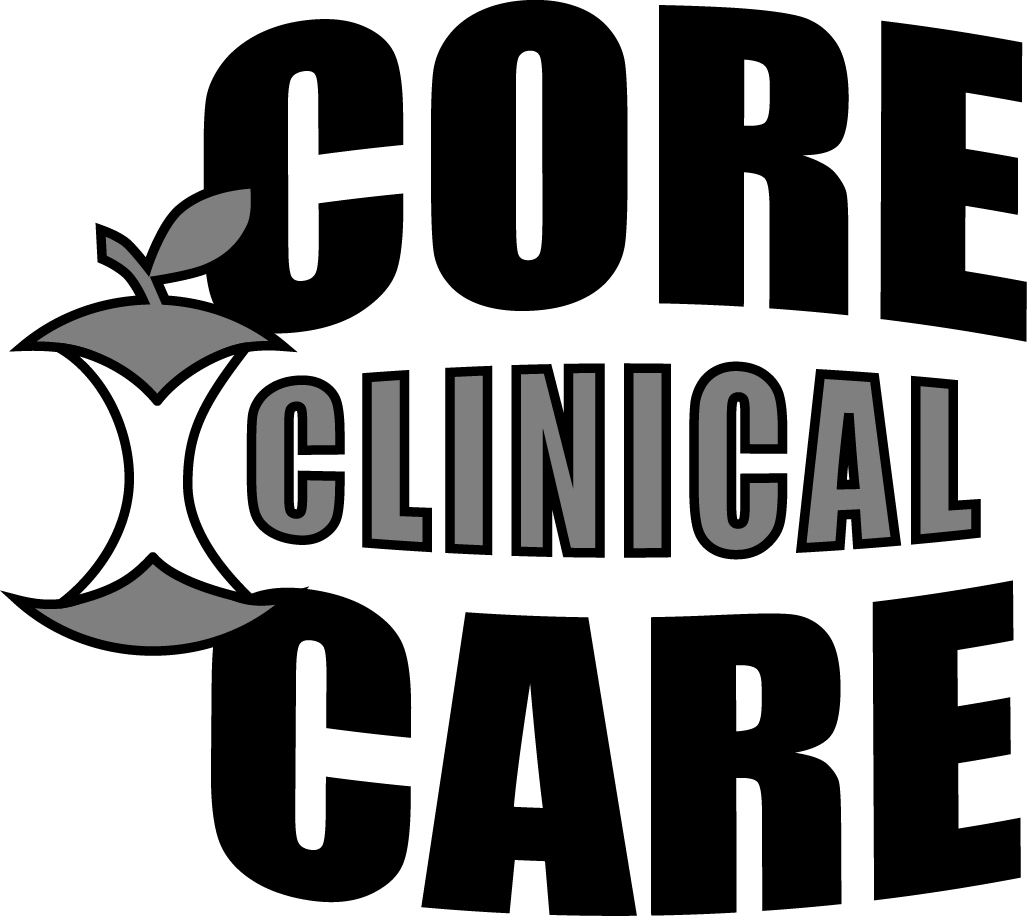 Apple Drugs Diabetes Center/Core Clinical Care, LLC.                            Invoice for Educational ServicesLast_________________________________   First_________________________   Middle Initial______________ Address________________________________________ City __________________St________ Zip__________Telephone____________________________________________DOB___________________Diagnosis_________________________ Referral___________________________________________________________________MEDICARE Beneficiary ID Number: _____________________________________________________________________________________Service  G0-108        Individual     __________ x 30 minutes    Date(s) __________________________________________________ Service  G0-109       Group           __________ x 30 minutes    Date(s) __________________________________________________	                                         Medicare Annual Follow up:Service G0-108        Individual     __________ x 30 minutes    Date(s) __________________________________________________	Service G0-109        Group           __________ x 30 minutes    Date(s) __________________________________________________	COMMERCIALBeneficiary ID Number: ________________________________________________ Group # ______________________________Service 98960 (Individual)                    ______x 30 minutes       Date(s) __________________________________________________	Service 98961 (Group 2-4 patients)      ______x 30 minutes       Date(s) __________________________________________________Service 98962 (Group 5+ patients)       ______x 30 minutes       Date(s) __________________________________________________Submitted by _________________________________________________ Date_________________________Assignment of Benefits: I hereby assign all insurance benefits and payments to be made directly Apple Drugs Diabetes Center/Core Clinical Care, LLC. for any services furnished to me. I authorize Apple Drugs Diabetes Center/Core Clinical Care, LLC to seek such benefits and payments on my behalf. It is understood that, as a courtesy, Apple Drugs Diabetes Center/Core Clinical Care, LLC will bill Medicare / CareFirst providing coverage exists. I understand that I am responsible for providing all necessary information and for making sure that all certification and enrollment requirements for insurance and benefits are fulfilled. Any changes in insurance and benefits must be reported to Apple Drugs Diabetes Center/Core Clinical Care, LLC within 30 days of the event. I have been informed by Apple Drugs Diabetes Center/Core Clinical Care, LLC of the medical necessity for the services prescribed by my physician. I understand that in the event services are deemed not reasonable and necessary, payment may be denied and that I may be fully responsible for payment. Financial Responsibility:  I understand and agree that I am responsible for the payment of any and all sums that may become due for the services provided. These sums include, but are not limited to, all deductibles, copayments, out of pocket requirements, and non-covered services period. If for any reason and to any extent, Apple Drugs Diabetes Center/Core Clinical Care, LLC does not receive payment from any payer source, I hereby agree to pay Apple Drugs Diabetes Center/Core Clinical Care, LLC for the balance in full within 30 days of receipt of invoice. By signing below, I agree the above services were provided to me and I further agree that I am responsible for the charges listed above. Should it become necessary to turn my account over to an attorney / collection agency, I agree to pay a collection fee of 33% of the balance then due. Insurance Statement: Benefits quoted by the insurance company to Apple Drugs Diabetes Center/Core Clinical Care, LLC at the time of service is provided is NOT a guarantee of payment, deductible or co-payment but rather is subject to review by the insurance company. Beneficiary _________________________________________________ Date_________________________Community Pharmacy Foundation | GTwigg - Grant #143 | http://www.communitypharmacyfoundation.org/grants/grants_list_details.asp?grants_id=70981